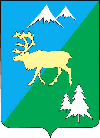 П О С Т А Н О В Л Е Н И ЕАДМИНИСТРАЦИИ БЫСТРИНСКОГО МУНИЦИПАЛЬНОГО РАЙОНА684350, Камчатский  край, Быстринскийрайон, с. Эссо, ул. Терешковой, 1, тел/факс 21-330www.essobmr.ru   admesso@yandex.ruот 24.02.2021 года №120В целях реализации государственной политики, направленной на развитие малого и среднего предпринимательства, в соответствии с Федеральным законом от 24.07.2007 №209-ФЗ «О развитии малого и среднего предпринимательства в Российской Федерации», Федеральным законом от 06.10.2003 №131-ФЗ «Об общих принципах организации местного самоуправления в Российской Федерации», руководствуясь  пунктом 3 части 1 статьи 34 Устава Быстринского муниципального района,ПОСТАНОВЛЯЮ1. Создать Совет по содействию развитию малого и среднего предпринимательства в Быстринском муниципальном районе (далее - Совет).2. Утвердить Положение о совете по содействию развитию малого и среднего предпринимательства в Быстринском муниципальном районе (далее - Положение), согласно приложению.3. Советнику по сельскому хозяйству, экономике и предпринимательству администрации Быстринского муниципального района сформировать состав Совета, согласно настоящему Положению, провести организационное заседание.4. Признать утратившими силу следующие постановления администрации Быстринского муниципального района:- от 20.07.2010 №252 «Об общественном Совете по развитию малого и среднего предпринимательства в Быстринском муниципальном районе»;- от 04.06.2015 №245 «О внесение изменений в Приложение 1 к постановлению администрации Быстринского муниципального района от 20.07.2010 № 252 «Об общественном Совете по развитию малого и среднего предпринимательства в Быстринском муниципальном районе»;______________________________________________________________________ Разослано: дело, библиотеки с.Эссо, с.Анавгай, официальный сайт, прокуратура, В.А. Кудряшову, С.Р.Тайровой, К.В. Чумакрву, членам совета (по списку)- от 21.08.2018 №271 «О внесении изменений в Приложение 2 к постановлению администрации Быстринского муниципального района от 20.07.2010 № 252 «Об общественном Совете по развитию малого и среднего предпринимательства в Быстринском муниципальном районе».5. Контроль за исполнением настоящего постановления возложить на Заместителя главы администрации Быстринского муниципального района по вопросам жилищно-коммунального хозяйства, строительства, управления имуществом, безопасности дорожного движения и другим административно-хозяйственным вопросам.6. Настоящее постановление вступает в силу со дня его официального обнародования и подлежит  размещению на официальном сайте органов местного самоуправления Быстринского муниципального района.Глава Быстринского муниципального района				А.В.ВьюновПриложение к постановлению администрации						                  Быстринского муниципального района							                   от  24.02.2021 года № 120Положение о совете по содействию развитию малого и среднего предпринимательства в Быстринском муниципальном районеI.  Общие положения1.1. Совет по содействию развитию  малого и среднего предпринимательства в Быстринском муниципальном районе (далее - Совет) является совещательным органом информационного и консультативного обеспечения деятельности в области развития малого и среднего предпринимательства при администрации Быстринского муниципального района (далее - районная администрация) и действует на основании Положения о совете по содействию развитию малого и среднего  предпринимательства в Быстринском муниципальном районе (далее - Положение), утвержденного постановлением администрации Быстринского муниципального района (далее - постановление администрации).1.2. Настоящее Положение разработано в соответствии с Федеральным законом от 06.10.2003 №131-ФЗ «Об общих принципах организации местного самоуправления в Российской Федерации», Порядком создания координационных или совещательных органов в области развития малого и среднего предпринимательства при администрации Быстринского муниципального района, утвержденного постановлением администрации от 20.04.2015 №163; Уставом Быстринского муниципального района (далее - Устав района), нормативными правовыми актами органов местного самоуправления Быстринского муниципального района (далее - муниципальные правовые акты).1.3. Совет в своей деятельности руководствуется Конституцией Российской Федерации; Федеральным законом от 24.07.2007 №209-ФЗ «О развитии малого и среднего предпринимательства в Российской Федерации» (далее - Федеральный закон от 24.07.2007 №209-ФЗ), Федеральным законом от 26.12.2008 № 294-ФЗ «О защите прав юридических лиц и индивидуальных предпринимателей при осуществлении государственного контроля (надзора) и муниципального контроля», иными федеральными законами, нормативными правовыми актами Российской Федерации, законами и нормативными правовыми актами Камчатского края, Уставом района, муниципальными правовыми актами, а также настоящим Положением.1.4. Совет осуществляет свою деятельность во взаимодействии с органами местного самоуправления Быстринского муниципального района (далее - органы местного самоуправления), общественным объединениями  и организациями предпринимателей,  субъектами малого и среднего предпринимательства (далее - субъекты предпринимательства), обеспечивает согласование общественно значимых интересов и общественного участия граждан Российской Федерации, проживающих в Быстринском муниципальном районе.Совет в своей  деятельности взаимодействует с Советом в сфере развития малого и среднего предпринимательства при Правительстве Камчатского края, Уполномоченным при Губернаторе Камчатского края по защите прав предпринимателей, с исполнительными органами государственной власти Камчатского края по обсуждаемым вопросам.1.5. Документы и материалы Совета размещаются в информационно-телекоммуникационной сети «Интернет» (далее - сеть «Интернет») на официальном сайте органов местного самоуправления Быстринского муниципального района (далее - официальный сайт) с целью обеспечения интерактивного взаимодействия с  субъектами предпринимательства.1.6. Персональный состав Совета и вносимые в него изменения, утверждаются распоряжением администрации Быстринского муниципального района (далее -  распоряжение администрации).1.7. Решения Совета, принимаемые в форме заключений, предложений и обращений, носят рекомендательный характер.1.8. Совет осуществляет свою работу на принципах взаимного интереса участников.II.  Цели, задачи, функции и права Совета2.1. Совет образуется в целях:1) привлечения субъектов малого и среднего предпринимательства к выработке и реализации государственной (муниципальной) политики в сфере развития малого и среднего предпринимательства;2) выдвижения и поддержки инициатив, направленных на реализацию  социально-экономического развития Быстринского муниципального района, участия в формировании муниципальных программ (подпрограмм) Быстринского муниципального района, содержащих мероприятия, направленные на развитие малого и среднего предпринимательства;3) привлечения граждан, общественных организаций и представителей средств массовой информации к обсуждению вопросов, касающихся реализации права граждан на предпринимательскую деятельность, и выработки по данным вопросам рекомендаций;4) содействие реализации национального проекта «Малое и среднее предпринимательство и поддержка индивидуальной предпринимательской инициативы».2.2. Основными задачами Совета являются:1) выработка рекомендаций органам местного самоуправления при определении стратегических приоритетов в  области развития  малого и  среднего предпринимательства;2) привлечение субъектов предпринимательства к разработке предложений по осуществлению муниципальной политики в области развития малого и среднего предпринимательства и содействие в их реализации;3) разработка предложений по совершенствованию: - муниципальных правовых актов, регулирующих предпринимательскую деятельность; финансовую, налоговую, инвестиционную политику в отношении предпринимательства, а также политику в области имущественных отношений,- систем и механизмов финансовой поддержки (субсидии, гранты) субъектов предпринимательства, развития инфраструктуры поддержки субъектов предпринимательства, развития инвестиционной и инновационной деятельности;4) обеспечение в установленном порядке содействия во взаимодействии между органами местного самоуправления, общественными объединениями предпринимателей, субъектами предпринимательства;5) проведение общественной экспертизы проектов муниципальных нормативных правовых актов, затрагивающих вопросы развития малого и среднего предпринимательства;6) участие в проведении оценки регулирующего воздействия проектов муниципальных правовых актов, регулирующих развитие малого и среднего предпринимательства;7) заслушивание на заседаниях ежегодного Инвестиционного послания Главы Быстринского муниципального района (далее - глава района), разработка предложений для включения их на последующий год;8) участие в разработке предложений по оказанию имущественной поддержки субъектам малого и среднего предпринимательства в виде передачи во владение и (или) в пользование имущества, находящегося в муниципальной собственности Быстринского муниципального района и Эссовского сельского поселения, в том числе земельных участков, зданий, строений, сооружений, нежилых помещений, оборудования, машин, механизмов, установок, транспортных средств, инвентаря, инструментов, на возмездной основе, безвозмездной основе или на льготных условиях;9) привлечение граждан, общественных объединений и представителей средств массовой информации к обсуждению вопросов, касающихся реализации права граждан на предпринимательскую деятельность, и выработке рекомендаций по данным вопросам;10) выдвижение и поддержка инициатив в области развития малого и среднего предпринимательства;2.3. Совет в соответствии  с возложенными на него задачами осуществляет выполнение следующих функций:1) анализирует практику других регионов в решении задач по развитию малого и среднего предпринимательства;2) вырабатывает  рекомендации органам местного самоуправления по приоритетным направлениям  развития  малого  и  среднего предпринимательства;3) готовит предложения по совершенствованию нормативно-правовой базы по развитию и поддержке малого и среднего предпринимательства;4) проводит исследование и обобщение проблем малого и среднего предпринимательства, в том числе по выявлению и устранению административных барьеров, препятствующих эффективной деятельности субъектов предпринимательства;5) осуществляет иные функции, способствующие развитию малого и среднего предпринимательства.2.4. Совет для выполнения возложенных на него задач и функций имеет право:1) запрашивать в установленном порядке от органов местного самоуправления, исполнительных органов государственной власти Камчатского края, территориальных органов федеральных органов исполнительной власти по Камчатскому краю, а также субъектов  предпринимательства, общественных объединений, правовые акты, информационные, аналитические, справочные и статистические материалы, необходимые для реализации возложенных на него задач, за исключением сведений, доступ к которым ограничен законодательством;2) направлять материалы и рекомендации органам местного самоуправления, исполнительным органам государственной власти Камчатского края, территориальным органам федеральных органов исполнительной власти по Камчатскому краю,  а также некоммерческим организациям, общественным объединениям, организациям инфраструктуры поддержки предпринимательства, субъектам предпринимательства;3) приглашать на заседания Совета представителей органов местного самоуправления, органов государственной власти Камчатского края, территориальных органов федеральных органов исполнительной власти по Камчатскому краю,  а также общественных объединений предпринимателей, не входящих в состав Совета;4) вносить в  органы местного самоуправления предложения по совершенствованию работы по поддержке и развитию малого и среднего предпринимательства;5) привлекать для работы экспертов и консультантов из числа ученых, предпринимателей, представителей муниципальных образований, других специалистов;6) организовывать проведение совещаний, конференций, семинаров, круглых столов и других мероприятий по проблемам развития малого и среднего предпринимательства;7) размещать информацию о деятельности Совета на официальном сайте, а также в средствах массовой информации;8) создавать временные и постоянно действующие экспертные и рабочие группы.2.5. Члены Совета могут входить Общественный совет по муниципальному контролю при администрации Быстринского муниципального района, положение которого утверждено постановлением администрации от 03.09.2019 №319 и рассматривать вопросы, относящиеся к его деятельности.III. Состав Совета, обязанности членов Совета3.1. Персональный состав Совета формируется из предпринимателей (по согласованию), представителей общественных и иных организаций (по согласованию), представителей органов  местного самоуправления. Количество представителей организаций, представляющих интересы субъектов предпринимательства, в работе Совета должно составлять не менее двух третей от общего числа членов Совета.3.2. В состав Совета входят председатель Совета, секретарь Совета и другие члены Совета, осуществляющие свою деятельность на общественных началах.3.3. Работой Совета руководит Председатель Совета - Заместитель главы администрации Быстринского муниципального района по вопросам жилищно-коммунального хозяйства, строительства, управления имуществом, безопасности дорожного движения и другим административно-хозяйственным вопросам.3.4. Председатель Совета:1) руководит работой Совета, председательствует на заседаниях Совета;2) представляет Совет во взаимоотношениях с органами местного самоуправления, органами государственной власти Камчатского края, а также организациями и субъектами малого и среднего предпринимательства;3) утверждает план деятельности Совета;4) определяет круг вопросов, выносимых на рассмотрение заседаний Совета, утверждает перечень вопросов, вносимых в повестку очередного заседания Совета, определяет дату и место его проведения, подписывает протоколы заседаний Совета;5) осуществляет контроль исполнения решений Совета;6) координирует деятельность членов Совета;7) вправе делегировать свои полномочия, предусмотренные настоящим Положением, одному из сопредседателей Совета. При отсутствии Председателя Совета руководство по осуществлению деятельностью Совета принимает Глава Быстринского муниципального района (далее - глава района).3.5. Секретарь совета - советник по сельскому хозяйству, экономике и предпринимательству районной администрации (ответственное должностное лицо районной администрации), в качестве члена Совета выполняет функции обозначенные настоящим Положением, в соответствии с направлением деятельности в сфере  предпринимательства. 3.6. Секретарь Совета:1) на основании предложений членов Совета готовит проекты планов деятельности Совета, представляет их на рассмотрение и утверждение председателю Совета;2) формирует повестку заседания Совета и представляет ее на рассмотрение председателю Совета;3) организует проведение заседаний Совета, информирование членов Совета о месте, дате и повестке заседания Совета, осуществляет обеспечение членов Совета материалами, необходимыми для проведения заседания Совета;4) приглашает на заседания Совета представителей органов местного самоуправления, органов государственной власти Камчатского края, территориальных органов федеральных органов исполнительной власти по Камчатскому краю, а также общественных объединений предпринимателей, не входящих в состав Совета;5) оформляет материалы к заседанию Совета, ведет и оформляет протоколы заседаний Совета;6) выполняет поручения председателя Совета;7) готовит предложения по основным направлениям деятельности Совета с учетом предложений членов Совета.3.7. Члены Совета:1) участвуют в работе Совета;2) готовят и направляют секретарю Совета предложения и другие материалы для обсуждения на заседаниях Совета;3) вносят предложения в план деятельности Совета и в порядок проведения заседаний Совета.3.8.Члены Совета обязаны лично посещать заседания Совета, принимать участие в подготовке вопросов к заседанию Совета, работе групп, выполнять поручения Совета.IV.  Порядок работы Совета4.1. Совет осуществляет свою деятельность в соответствии с планом работы, который утверждается на заседании Совета и подписывается Председателем совета. Изменения в план работы по инициативе членов Совета, принимаются и утверждаются на заседании Совета.4.2. Заседания Совета проводятся по мере необходимости, но не реже одного раза в квартал в течение календарного года.4.3. Совет правомочен решать вопросы, если на его заседании присутствует не менее половины от установленного числа членов Совета.4.4. Участие члена Совета в заседаниях может быть также обеспечено путем направления мнения по вопросам повестки заседания совета в письменной форме, которое учитывается при подведении итогов голосования. Если член Совета не может присутствовать лично на заседании, то он вправе направить на заседание своего представителя (по доверенности) и представить предложения по проекту решения Совета в письменной форме.4.5. При необходимости оперативного решения вопросов на заседаниях  Совета, либо в связи с невозможностью обеспечения правомочия заседания Совета из-за отсутствия необходимого количества членов  Совета, решение Совета  может приниматься в заочной форме путем опроса мнений членов Совета. Заполненные и подписанные членами Совета опросные листы могут направляться секретарю  Совета факсимильной связью или по электронной почте. Член Совета считается проголосовавшим, если от него получен ответ любым из перечисленных способов.4.6. Голос члена Совета, проголосовавшего заочно, имеет равную юридическую силу с голосом члена Совета, присутствующего на заседании  Совета. Решения совета, принятые с учетом мнений членов  Совета, выраженных в заочной форме, имеют равную юридическую силу с решениями Совета, принятыми в очной форме.4.7. Совет принимает решения по рассматриваемым вопросам открытым голосованием, большинством  голосов от  числа присутствующих  на заседании членов Совета. При равенстве голосов правом решающего голоса обладает председательствующий на заседании Совета.4.8. Повестка заседания утверждается председателем Совета. Повестка заседания и материалы по вопросам повестки заседания рассылаются членам Совета не менее чем за три дня до даты проведения заседания.4.9. Для доработки проектов решений  с учетом  предложений, поступивших на заседаниях Совета, при необходимости образуются экспертные и рабочие группы. В окончательном варианте решение Совета формируется в срок, не позднее трех рабочих дней со дня проведения соответствующего заседания.4.10. Решения Совета, в том числе принятые путем заочного голосования, отражаются в протоколах его заседаний, подготавливаемых в течении пяти рабочих дней секретарем Совета. Члены Совета, несогласные с решением, вправе изложить свое особое мнение, которое в обязательном порядке вносится в протокол заседания.Решения Совета могут направляться в органы местного самоуправления и их должностным лицам, уполномоченным принимать решения по соответствующим вопросам.4.11. Заседание  Совета оформляется протоколом, который подписывается председательствующим на заседании Совета и секретарем Совета. Копии протоколов заседаний в течение пяти рабочих дней с момента их подписания председателем Совета, направляются секретарем Совета всем его членам, а также лицам, включенных в рассылку.4.12. В исключительных случаях (введение Губернатором Камчатского края, главой района режима самоизоляции, режима чрезвычайной ситуации, отсутствие транспортного сообщения в связи с неблагоприятными погодными условиями) по решению председателя Совета заседание может проводиться в форме селекторной связи, видеоконференцсвязи. При проведении заседания в форме селекторной связи видеоконференцсвязи, принятие решений путем проведения голосования может осуществляется по решению Совета.После завершения заседания, проведенного в форме селекторной связи, видеоконференцсвязи член Совета, участвующий в данном заседании, направляет секретарю Совета письменное заявление с результатом голосования по каждому рассматриваемому вопросу повестки дня. Указанные заявления подшиваются к протоколу заседания Совета.V. Заключительные положения5.1. Информация о работе Совета (рабочем плане, отчетах, решениях, принятых Общественным советом, и рабочими группами совета) размещается на официальном сайте в сети «Интернет» не позднее чем через десяти рабочих дней после принятия указанных решений.5.2. Информация о деятельности и решениях Совета может предоставляться средствам массовой информации и заинтересованным организациям, размещаться на сайтах субъектов предпринимательства, представители которых входят в состав Совета.5.3. Должностные лица органов местного самоуправления оказывают содействие членам Совета в решении целей и задач, установленных в Положении.5.4. Организационно-техническое обеспечение деятельности Совета осуществляется секретарем Совета.О Совете по содействию развитию малого и среднего предпринимательства в Быстринском муниципальном районе